Details of persons to whom services were provided:I certify that I have provided the legal services as set out and I accordingly seek payment of the appropriate fee in accordance with the terms and conditions for the provision of legal services under the Terms and Conditions of the Abhaile Solicitors Panel.  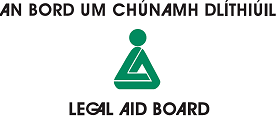 Claim for Fees
Abhaile Duty Solicitor ServiceSolicitorCircuit Court VenueDateTime list commencedFee claimed:  Half DayFull DayNameVoucher ID & Scheme numbersAddress PPRPlaintiff (lender)Record NoLiable for VAT :  YES/NOLiable for VAT :  YES/NOVAT No. if applicable VAT No. if applicable Signature:SolicitorSolicitorDateOffice useName		DateReceived byChecked byAuthorised by